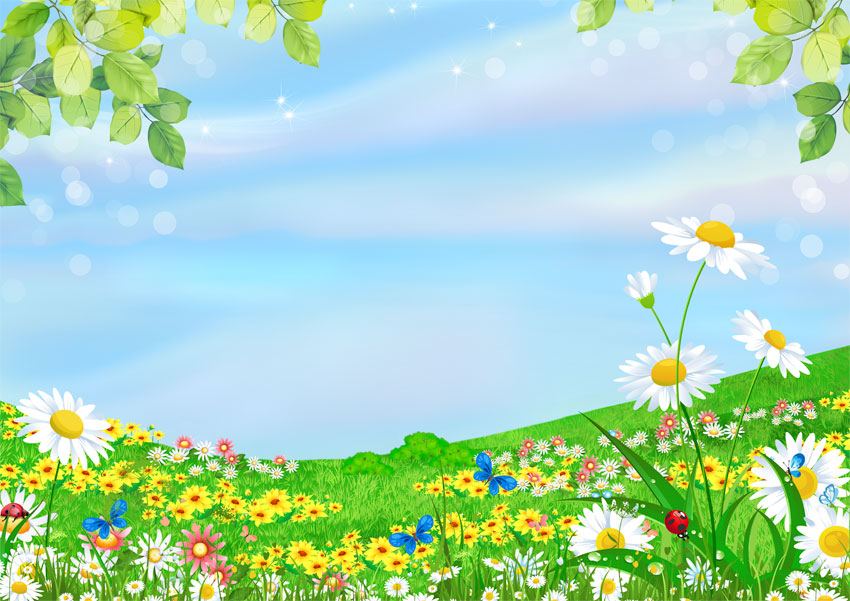 Подготовили воспитатели: Рогачева Ирина АлексеевнаБилик Лилия НиколаевнаРебятишки очень любят игры и веселье. Наше очередное развлечение мы начали с хоровода:Собирайся народ,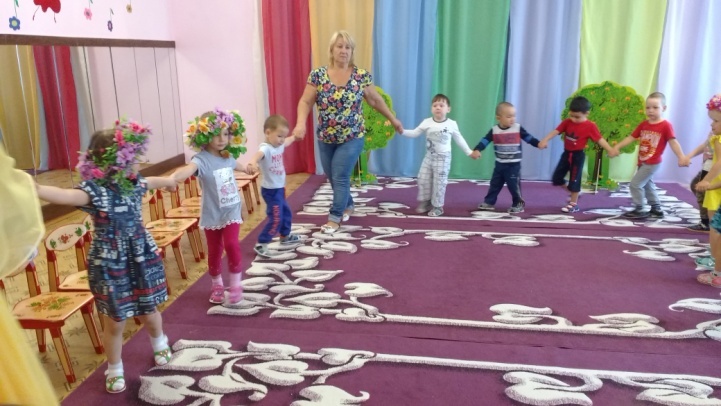 Все заводят хоровод!Раз – два – три – четыре - пять,Начинаем мы играть!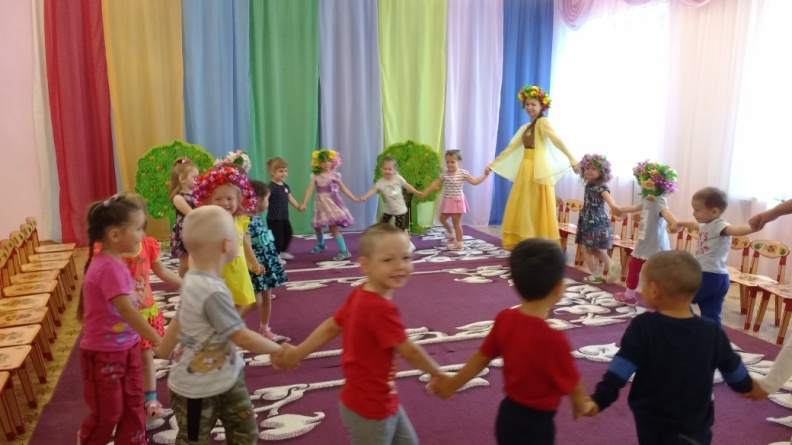                                Весело играли в любимую игру «Солнышко и дождик»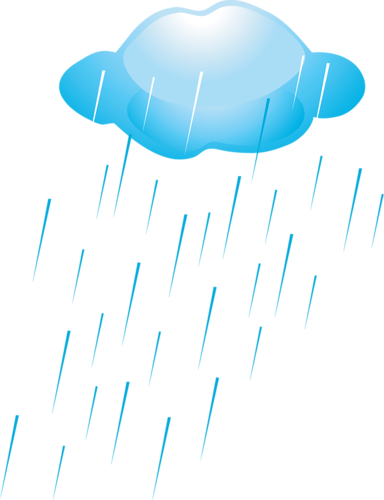 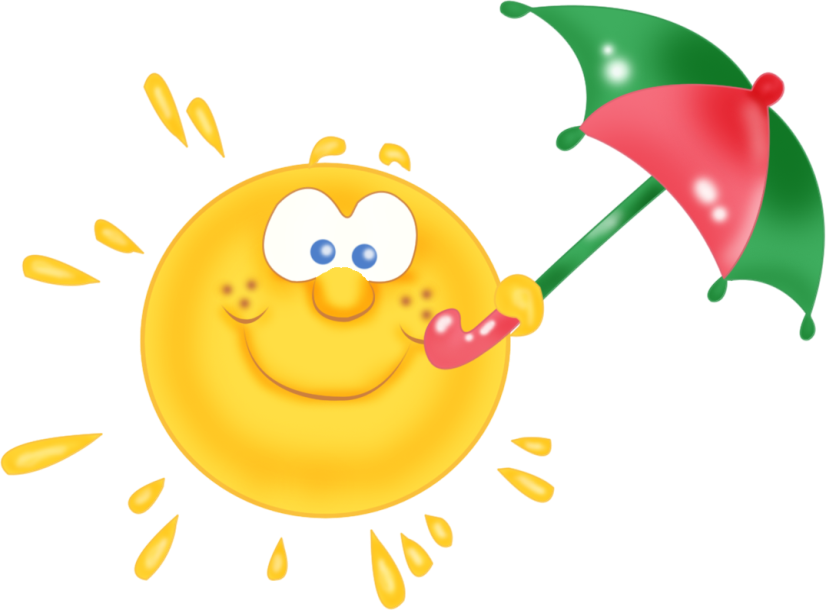 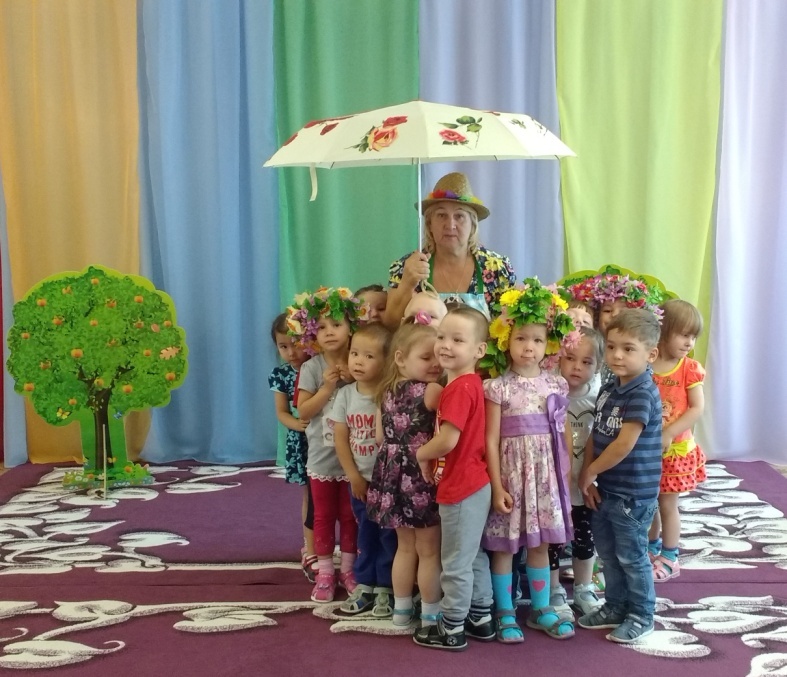 Ласковое солнышкоСветит нам с тобою,Гладит по головушкеЛучиком-рукою.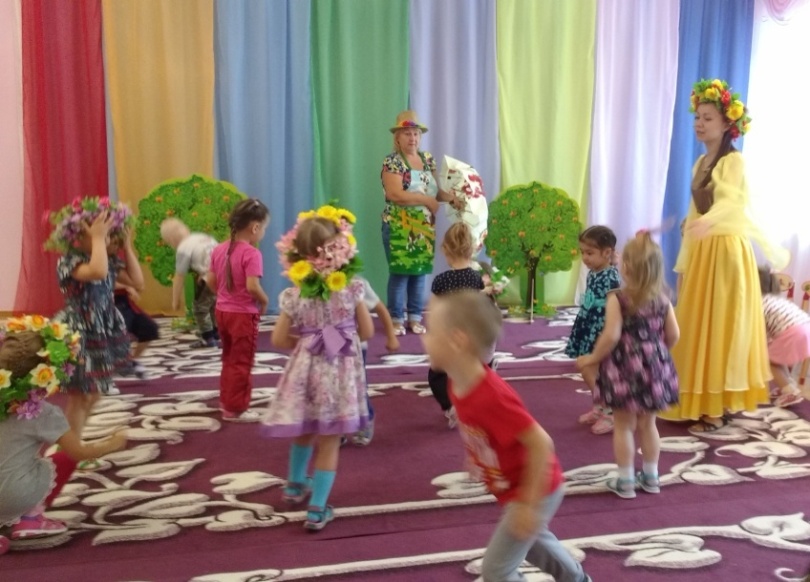 Показалась тучкаИ полился дождик!Эй, быстрей, ребяткиПрячьтесь все под зонтик!Дети с удовольствием отгадывали загадки про овощи и фрукты: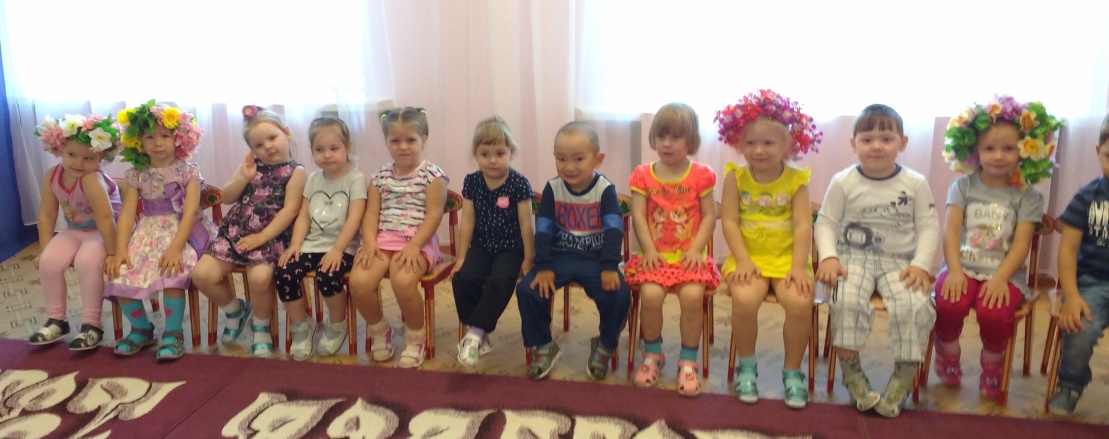 Сидит девица в темнице,А коса на улице… (морковь)Круглое, румяное, я расту на ветке.любят меня взрослые и малые детки…(яблоко)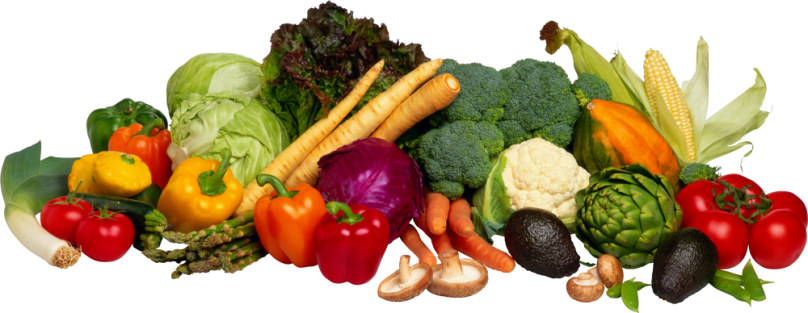 Как надела сто рубах,Захрустела на зубах…(капуста)В гости к детям пришел Садовод Огородников. Поиграл с ребятами в игру «Соберем урожай»: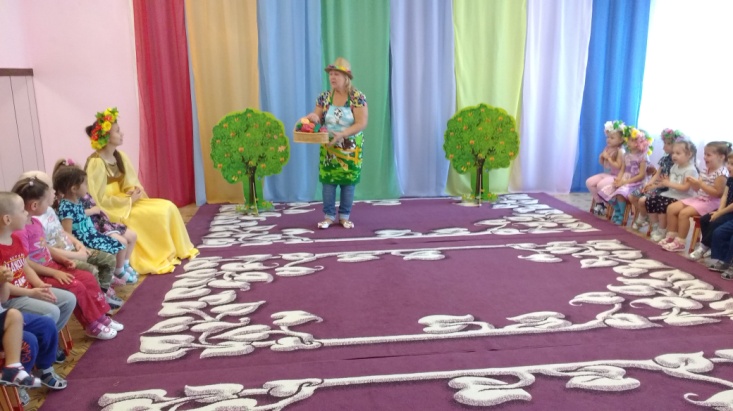 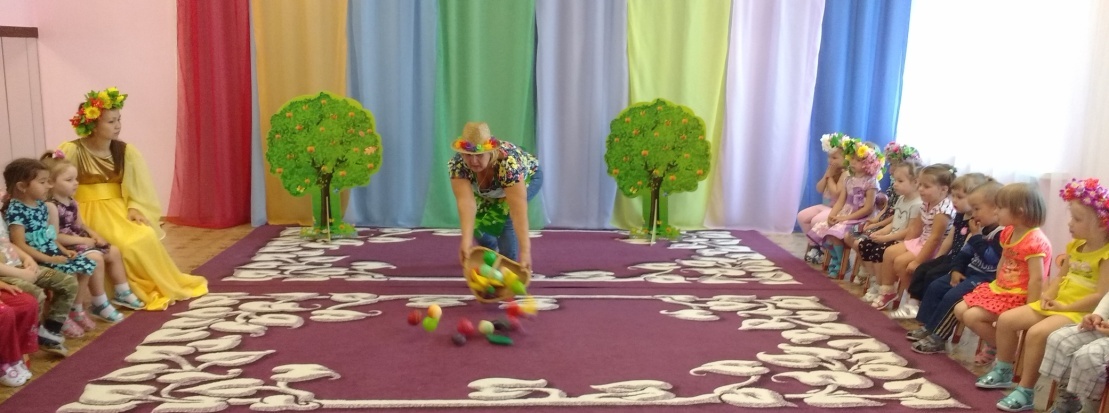 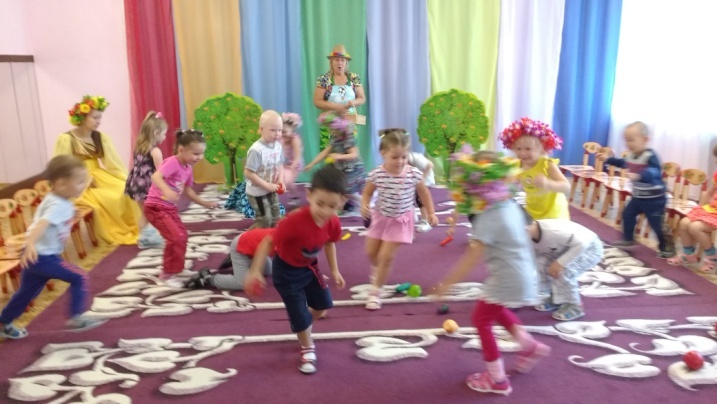 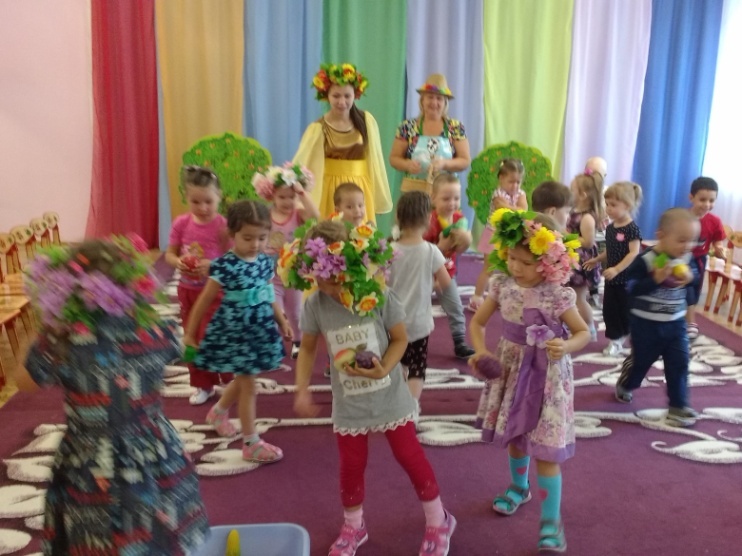 Все дружно танцевали: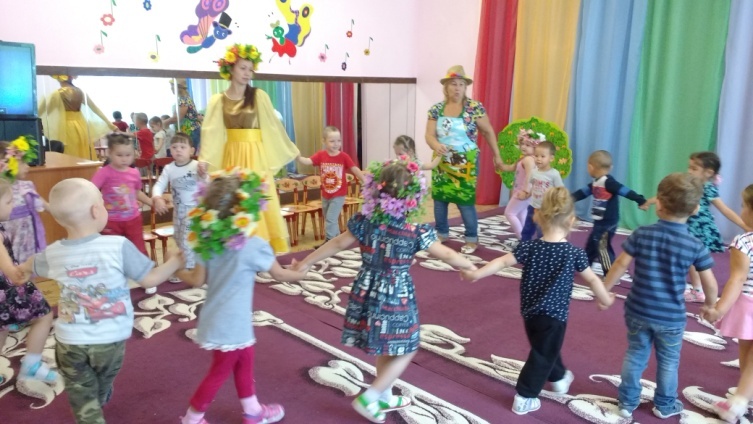 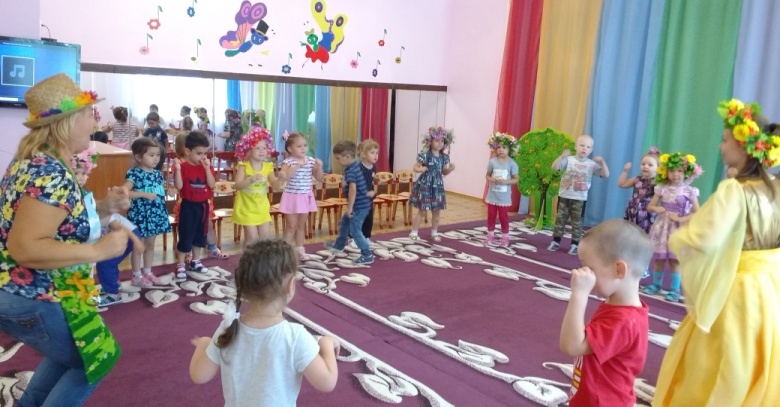 На танцующих утят быть похожими хотят,Быть похожими хотят не зря, не зря!Повторяйте все за мной, все фигуры до одной,Все фигуры до одной! Кря-кря-кря-кря!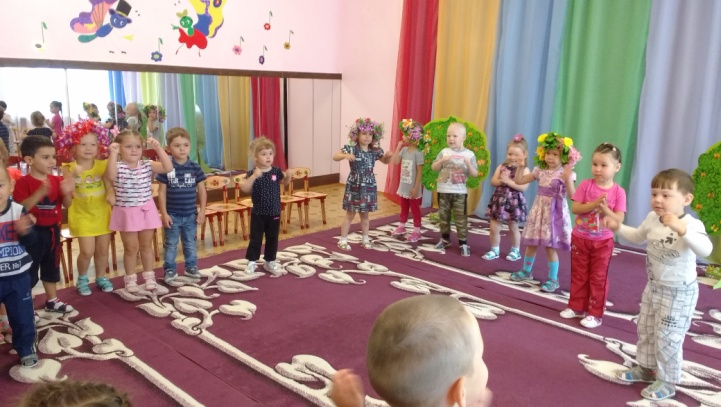 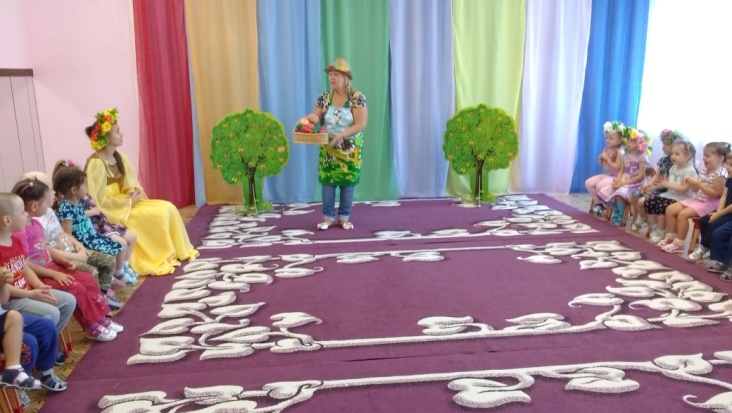 А в конце развлечения - фото на память: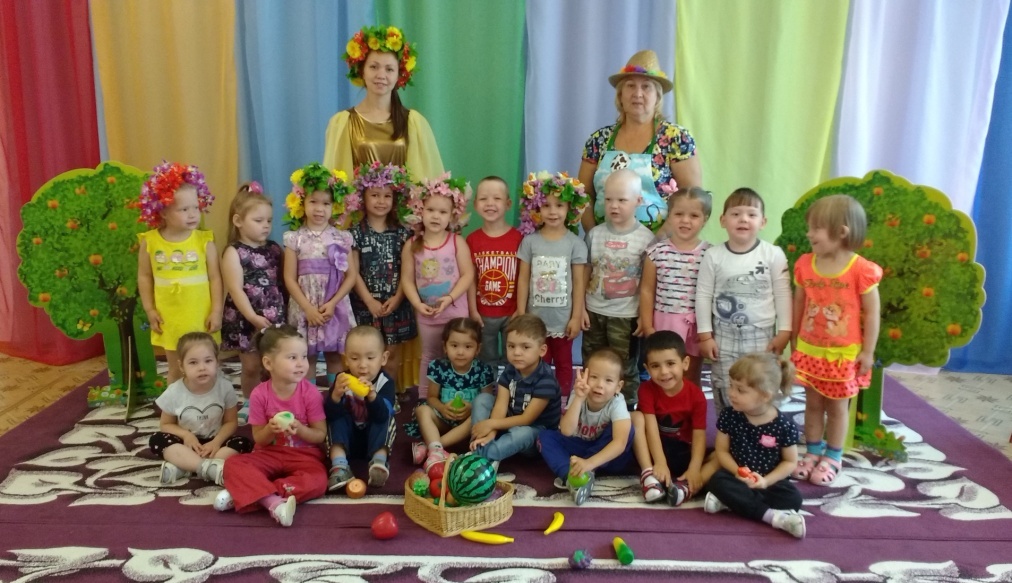 